Association Massy-Graviers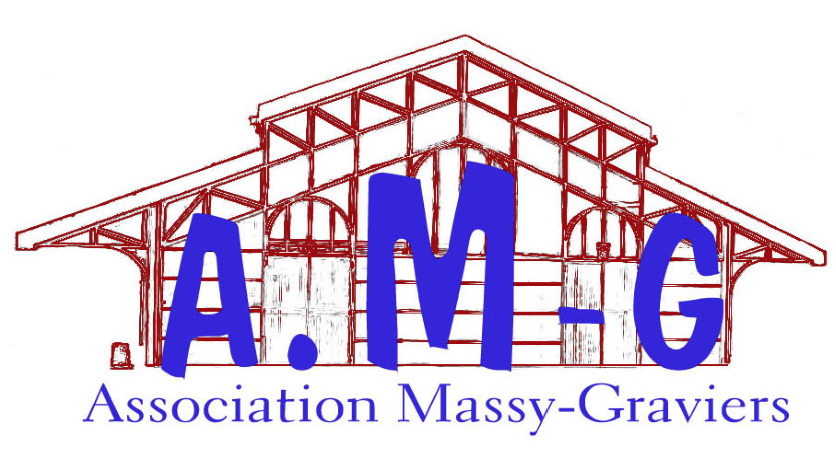 Association loi de 1901 - n° W9130026312484Siège social : 2 allée des Peupliers - 91300  Massy association.massy-graviers@laposte.nethttp://notrequartierlesgraviers.hautetfort.com/Inscription au vide-greniers des Graviers du 3 juin 2023Je soussigné.eNOM Prénom : ..................................................................................................................................Né.e le ...................................  à  ........................................................................................................ Habitant (n° et rue) : .........................................................................................................................Ville et code postal : .......................................................................................................................... N° téléphone : ................................   Courriel :.................................................................................Titulaire de la pièce d’identité (nature et n°) .................................................................................délivrée le ....................................  par ............................................................................................Déclare sur l’honneurne pas être commerçant.e ;ne vendre que des objets personnels et usagés (art. L310-2 du Code du commerce) ; ne pas avoir participé à 2 autres manifestations de même nature au cours de l’année civile  (art. R 321-9 du Code pénal).Déclare avoir pris connaissance du règlement intérieur et en accepter les termes.Réserve un emplacement de ….... mètres linéaires (2 ml, 4 ml ou 6 ml)Je joins le règlement de ….………€  par chèque // par virement (rayer la mention inutile) 
Je règle la caution de 10 € par chèque séparé Fait à  ........................................., le  ..............…………… 	 	 	 	 	 	 	 	 	Signature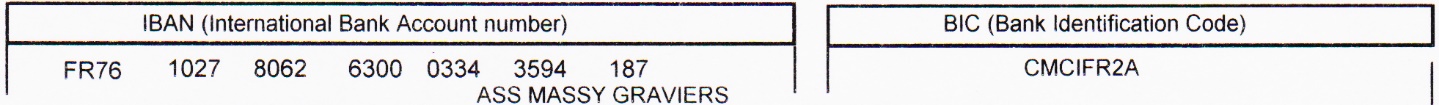 